How to register an online account as a new user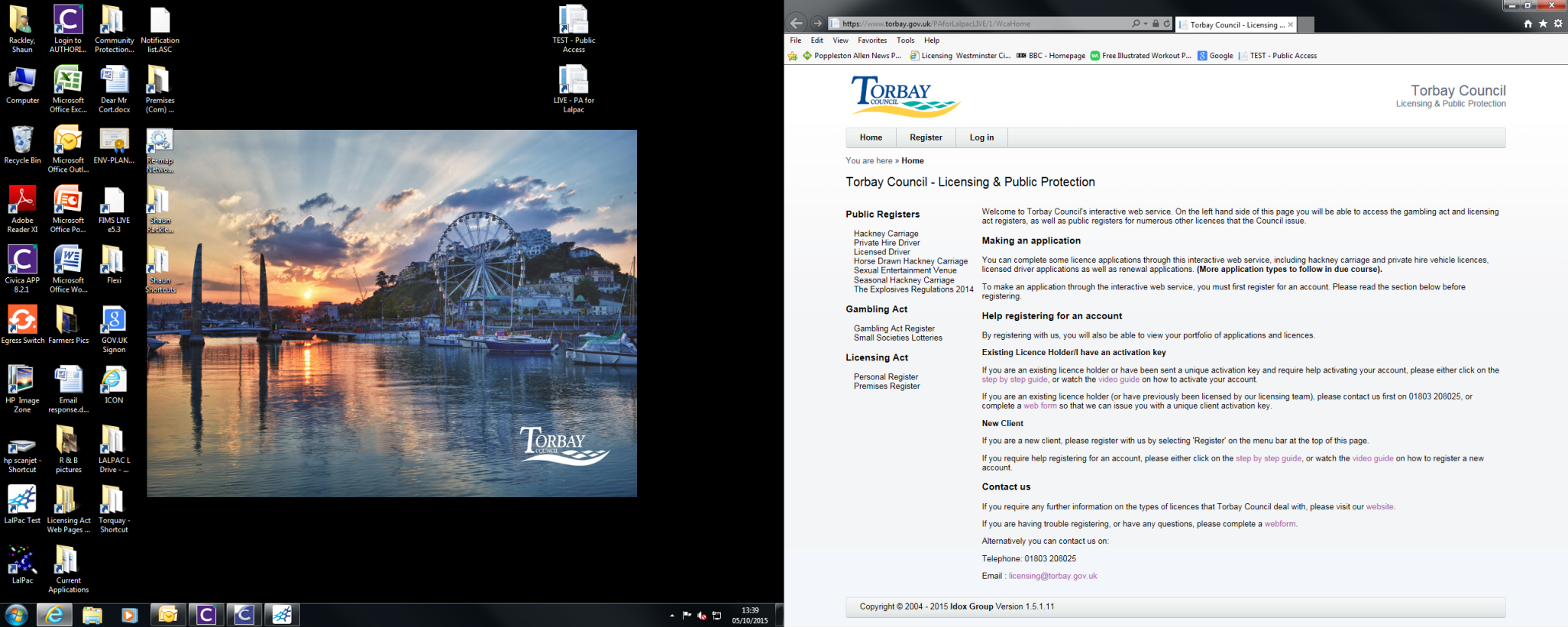 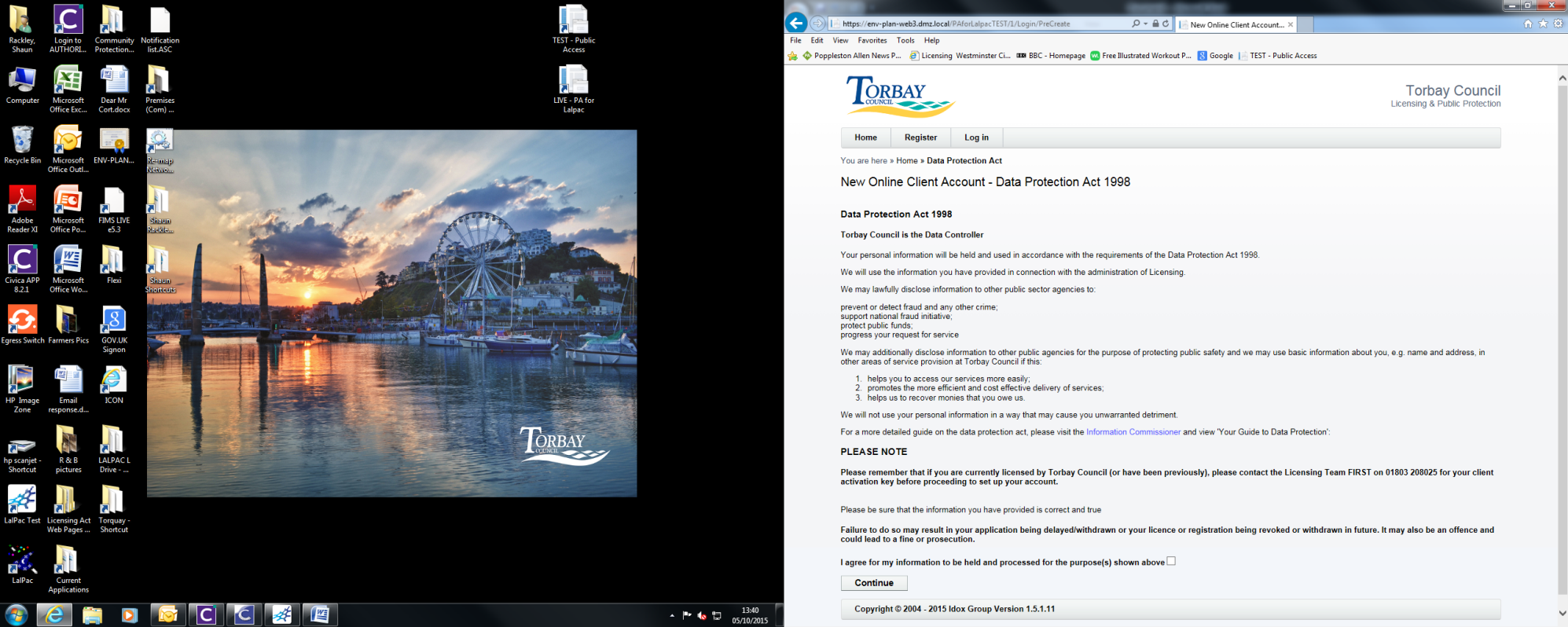 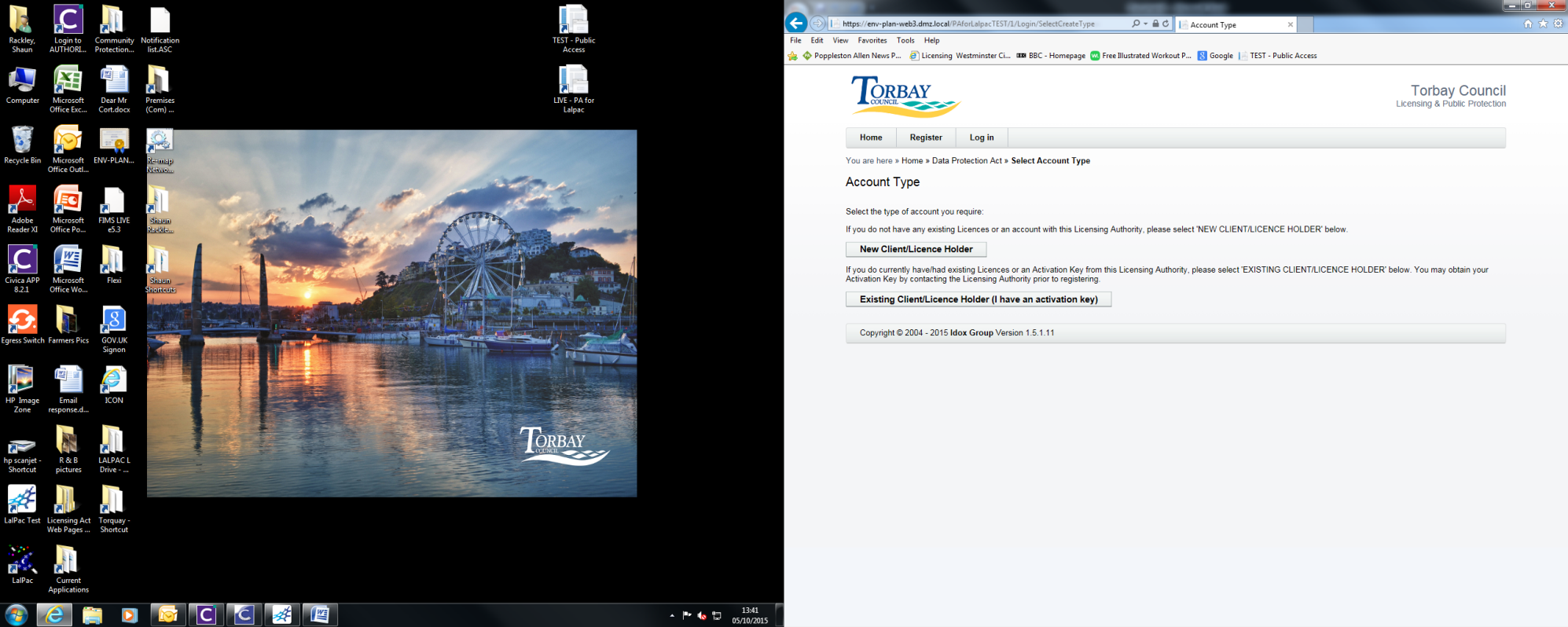 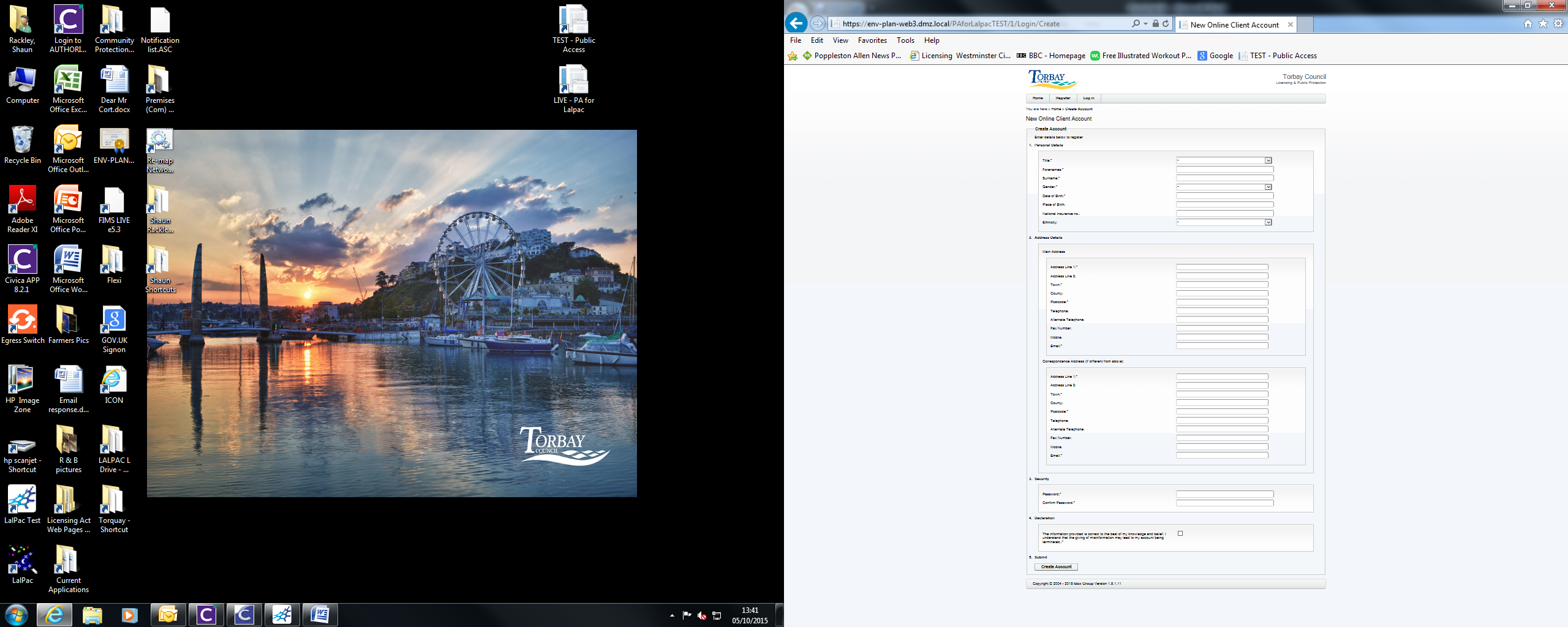 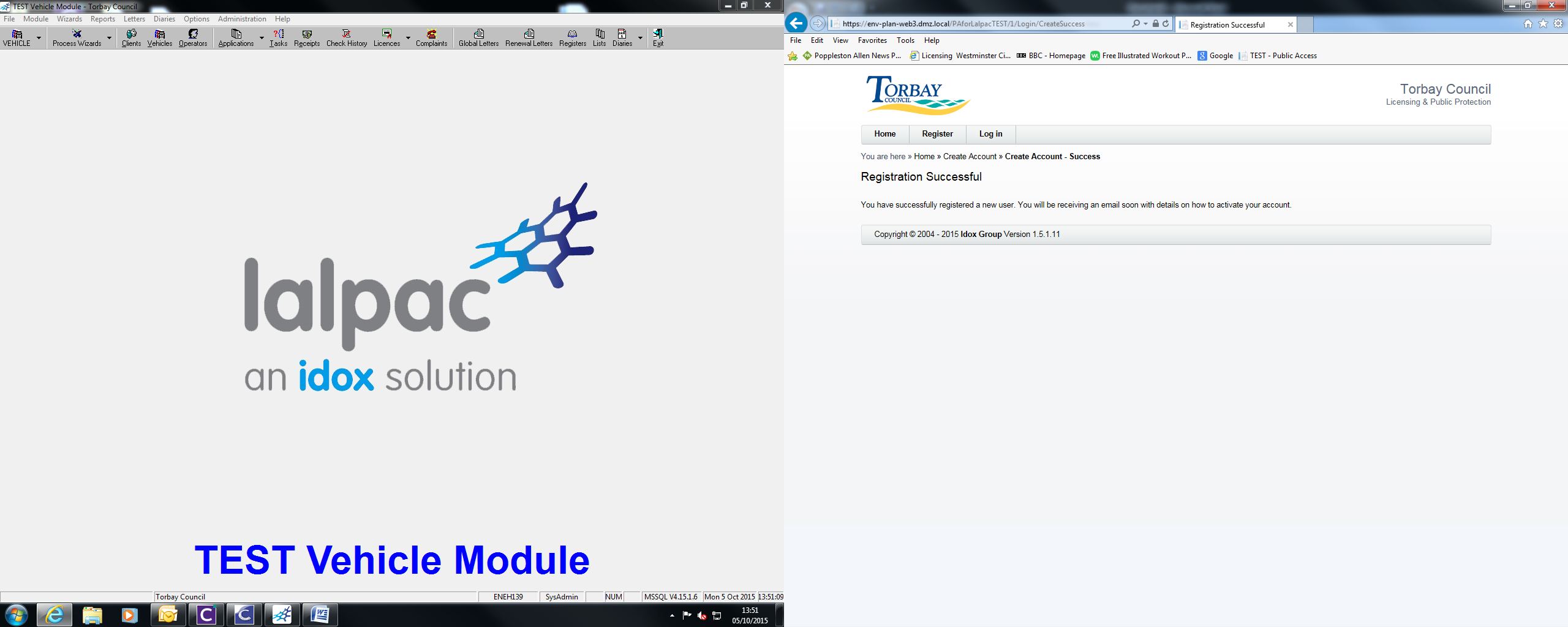 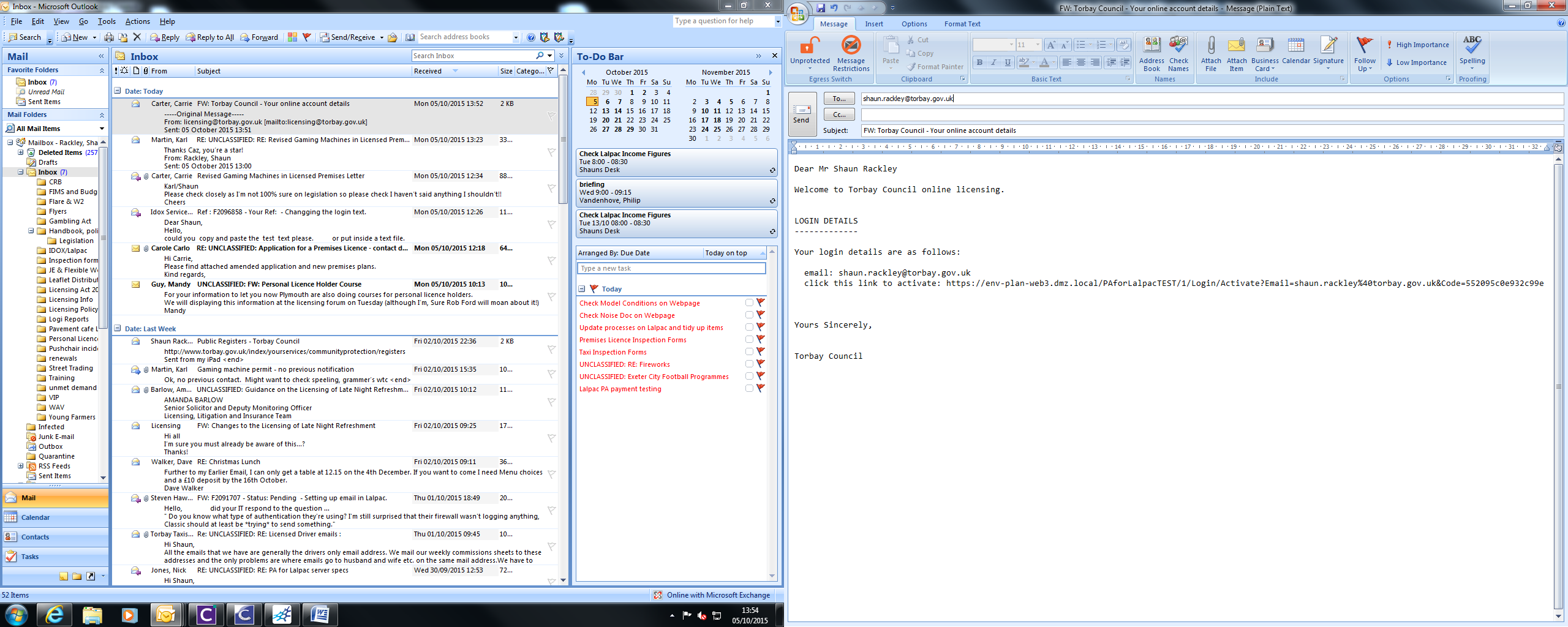 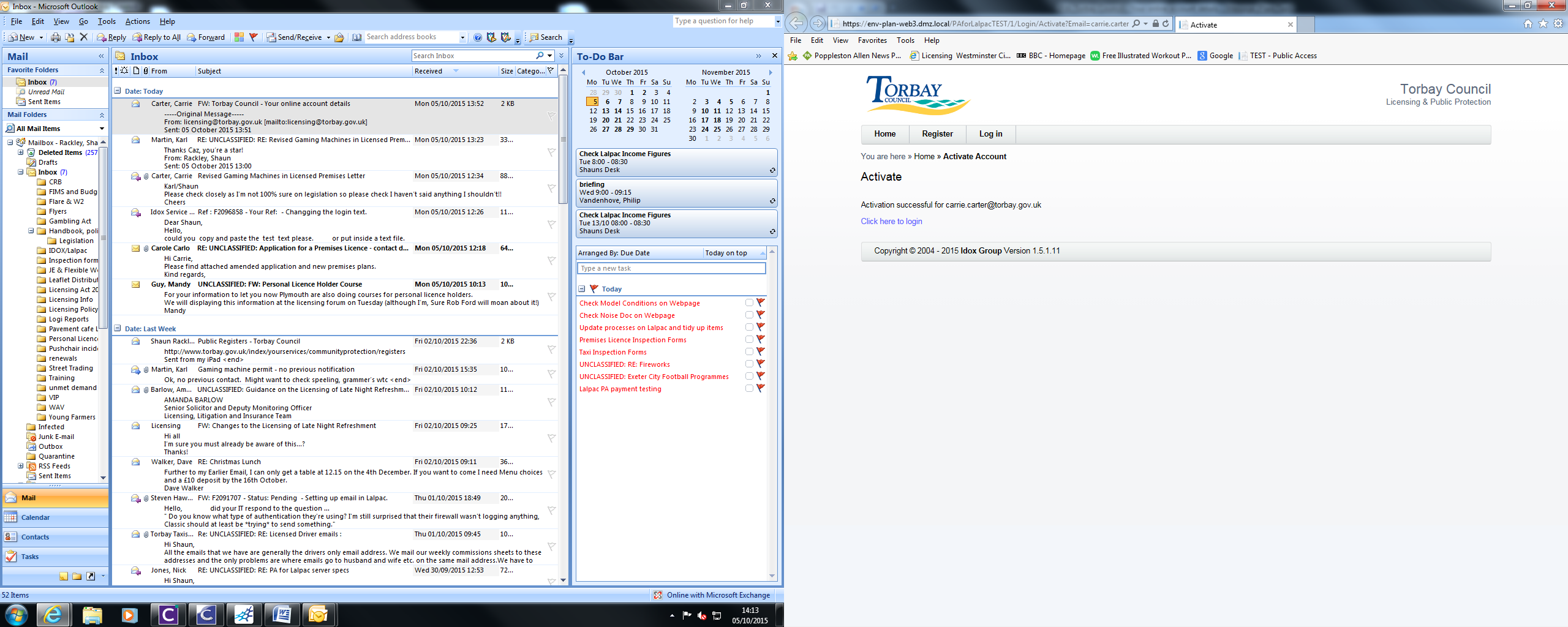 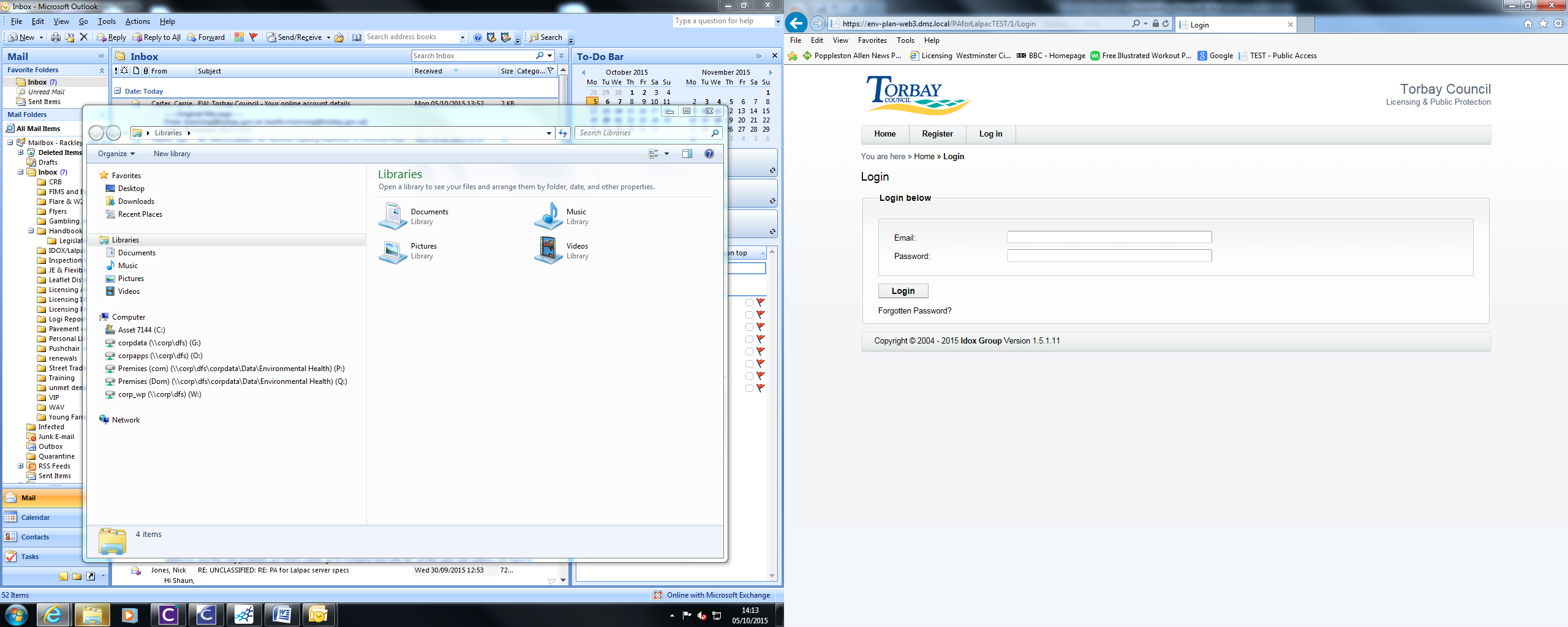 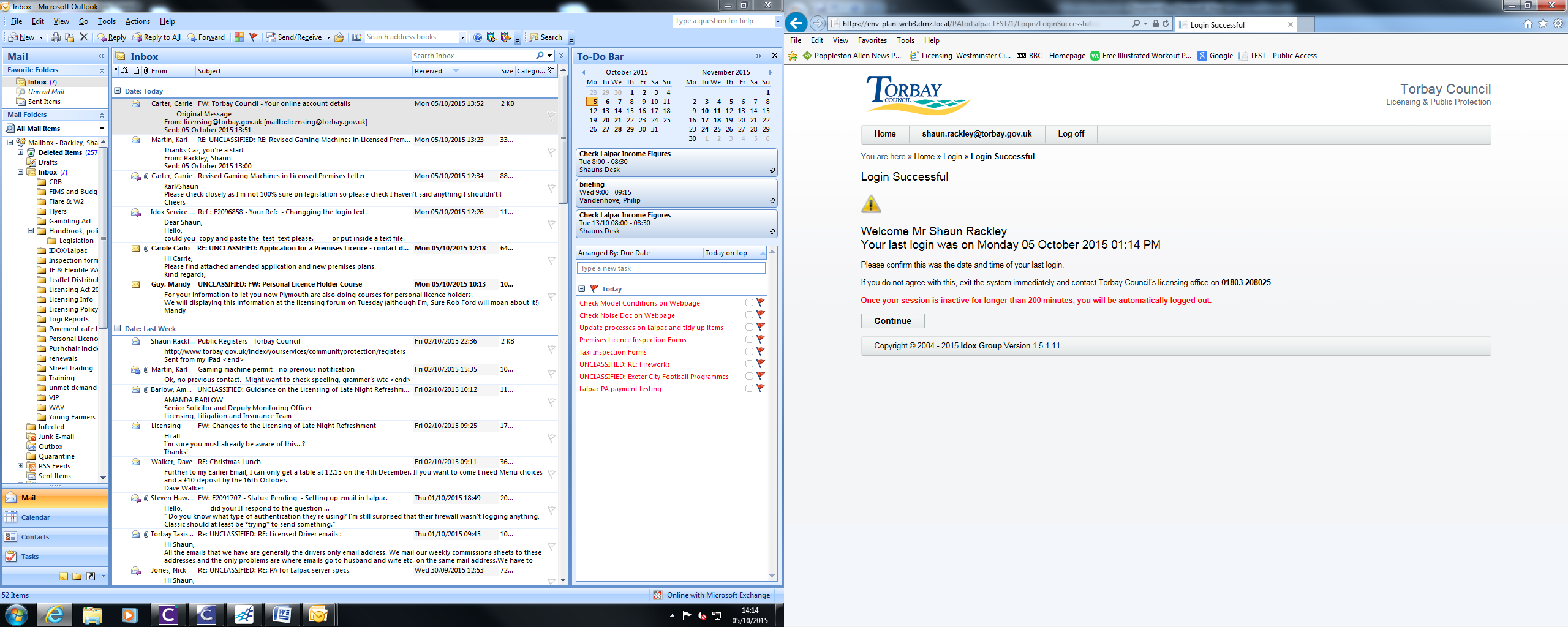 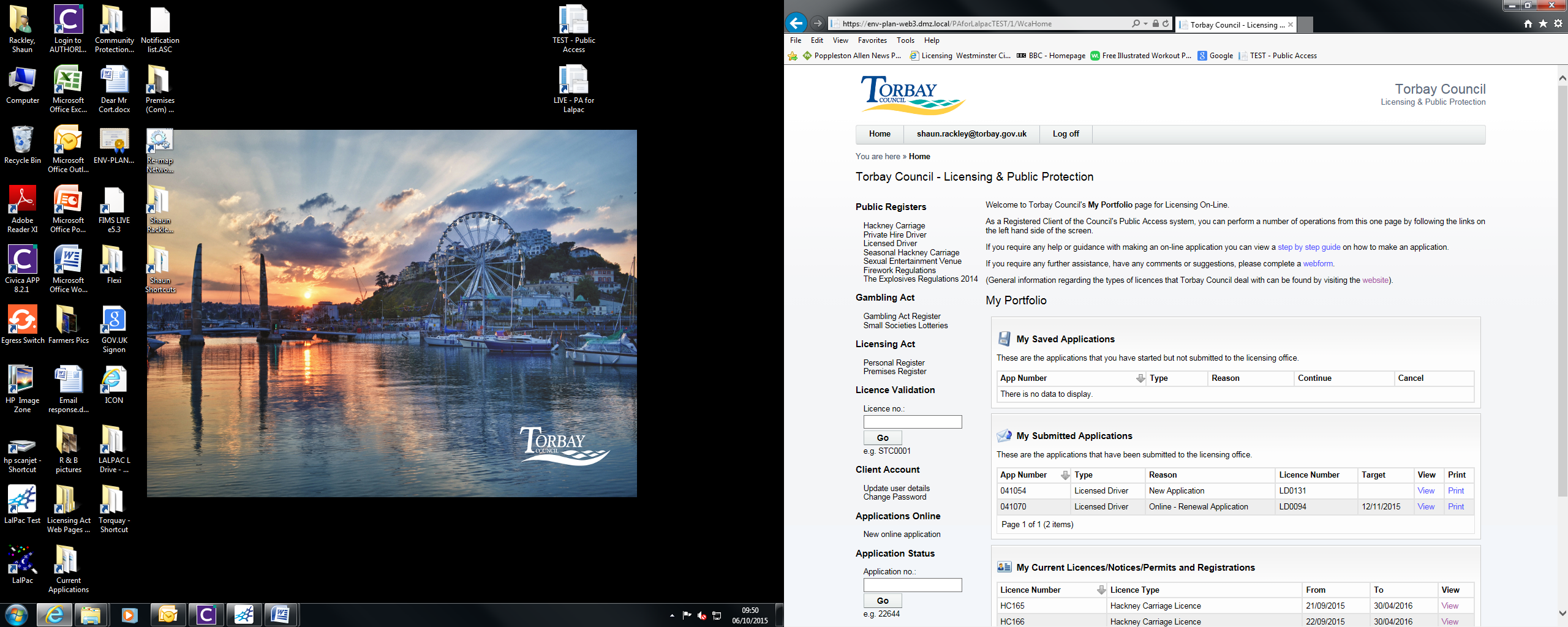 